День молодого избирателя в Ханкайском муниципальном округе     1 и 8 апреля 2022 года в МБОУ ВСОШ № 14 с. Камень-Рыболов в рамках мероприятий, посвященных Дню молодого избирателя, прошли беседы на тему «Избирательное право». Беседы проводили преподаватели Г.В. Волокитина и О.В. Майборода. В ходе бесед учащиеся познакомились с основными положениями Конституции Российской Федерации, узнали о праве каждого гражданина России избирать и быть избранным в органы государственной власти и местного самоуправления.В ходе мероприятий заместитель председателя участковой комиссии избирательного участка села Майское Волокитина Г. В. рассказала ребятам о прошедших выборах депутатов Государственной Думы Российской Федерации восьмого созыва и депутатов Законодательного Собрания Приморского края, которые состоялись в сентябре 2021 года.По окончании беседы ребята отметили, что получили представление об основных принципах участия граждан в выборах, что именно через выборы каждый гражданин может реализовать своё право участвовать в управлении делами государства. В своих выступлениях ими был сделан акцент на важности и ответственности участия в выборах.  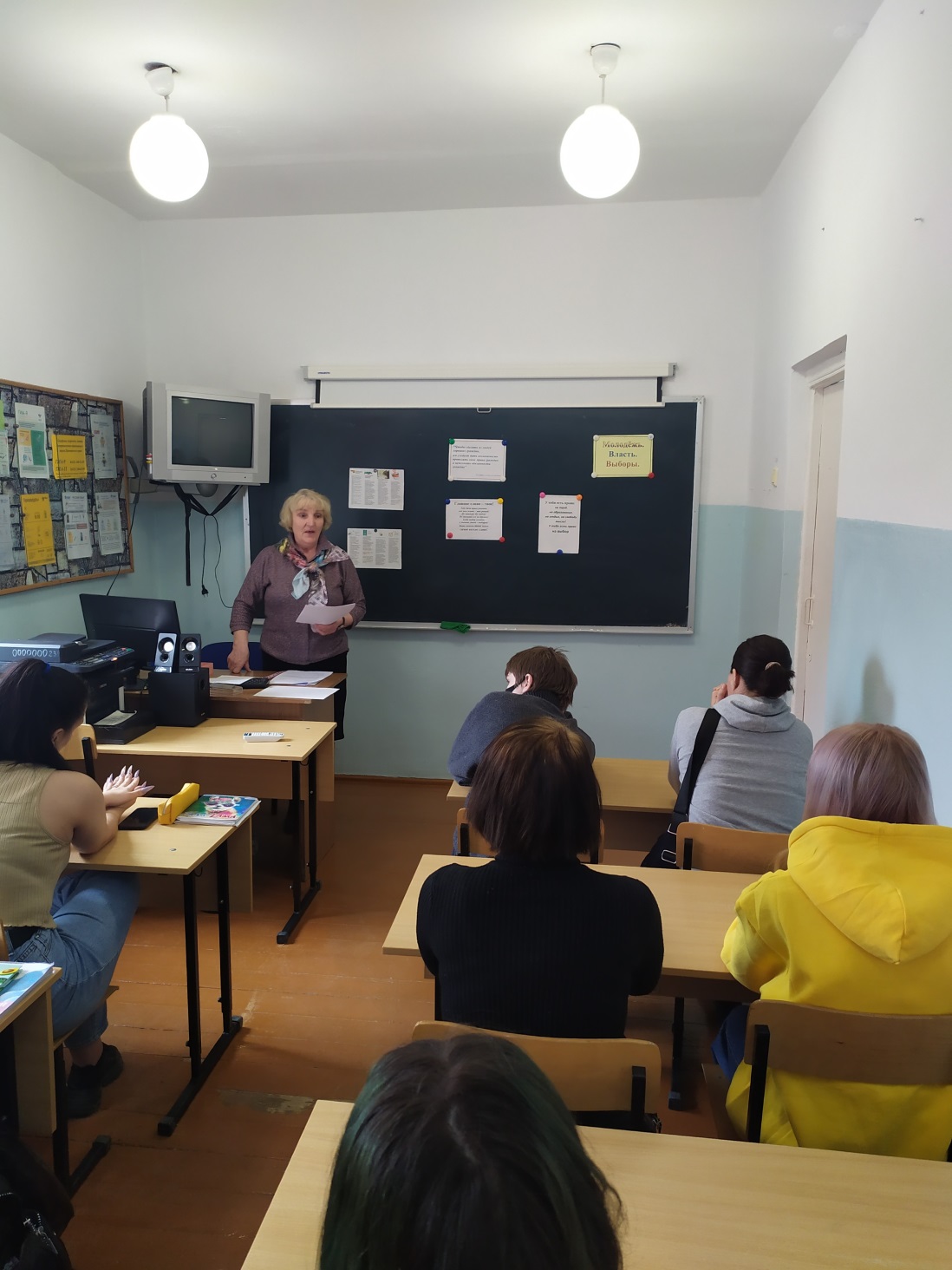 